INNEHÅLLSFÖRTECKNING1	Listningsregler	31.1	Invånarens åtagande	31.2	Principer för invånarens val	31.2.1	Särskilt boende	31.2.2	Rätt till enskilda besök på annan vårdenhet än den valda	41.2.3	Undantag från listning	41.2.4	Listning i andra landsting/regioner	41.2.5	Nyinflyttade och nyfödda	41.2.6	Vid flytt inom länet	51.2.7	Vid byte av vårdenhet	51.2.8	Om en vårdenhet upphör	51.3	Hantering av invånarnas val	51.3.1	Tillgång till valblankett	51.3.2	Listningsregister	6Listningsregler Invånarens åtagandeRegion Jämtland Härjedalen bekostar invånarnas primärvård genom bland annat en kapiteringsersättning. Invånaren förklarar att han eller hon har för avsikt att i första hand vända sig till vårdenheten och dess samverkanspartner vid behov av primärvård.Principer för invånarens val-  Alla som är folkbokförda i länet har tillgång till och kan välja en fast vårdenhet. 
-  Vårdgivarens åtagande gäller även för övriga icke folkbokförda i och utanför Jämtlands län, folkbokförda i andra regioner/landsting, i andra länder samt för personer med skyddade personuppgifter, asylsökande och papperslösa. - Inom Jämtlands län kan man välja vårdenheter som har avtal inom ramen för Hälsoval Region Jämtland Härjedalen. Läkare som arbetar enligt Lagen om Läkarvårdsersättning är inte valbar som vårdenhet.- Genom valet tar invånaren ställning till vilken vårdenhet som ska ge honom eller henne den vård som inte kräver sjukhusets resurser.- För att välja måste personen ha fyllt 18 år. För barn och ungdomar under 18 år som väljer måste vårdnadshavaren godkänna ansökan. Vid gemensam vårdnad ska båda vårdnadshavarna stå bakom valet.- Valet av vårdenhet kan ske via ställföreträdare (gäller bland annat svårt sjuka).- Någon begränsning i hur ofta invånaren får göra sitt val finns inte. Vårdenheten är skyldig att ta emot personer som väljer att lista sig vid enheten. Den tidigare vårdenheten behåller vårdansvaret till dess att personen överförts till den nya vårdenheten. Något tak för antal listade finns inte. - Vårdenheten ska erbjuda sina listade vård inom ramen för vårdgaranti.- En fast vårdkontakt ska utses för patienten om han eller hon begär det, eller om det är nödvändigt för att tillgodose hans eller hennes behov av trygghet, kontinuitet, samordning och säkerhet enligt Patientlagen.- Varje vårdenhet har, enligt Patientlagen, i ansvaret för att de invånare som så önskar får tillgång till och kan välja en fast läkarkontakt. Inte minst viktigt är att en sådan möjlighet aktivt erbjuds patienter med nedsatt autonomi inklusive barn, med kroniska sjukdomar, vårdkrävande äldre eller patienter i övrigt där kontinuitet i vården är viktigt för en god livskvalitet.- För nya vårdenheter gäller kravet att ta emot alla listningar senast sex månader efter Region Jämtland Härjedalens godkännande.- Ersättning för sjukresa utgår endast till närmsta belägna geografiska vårdenhet inom den kommun där personen har sin folkbokföringsadress.- Den som listar sig till annan vårdenhet än den närmast geografiskt belägna inom kommunen kan inte räkna med att få hembesök. Särskilt boendeVarje särskilt boende finns anslutet till en, av hälsovalskansliet utsedd, vårdenhet med ansvar för besök och kontakt med kommunala sjuksköterskan/distriktssköterskan enligt Hemsjukvårdsavtalet. Personer som bor i särskilt boende har på samma sätt som övriga invånare rätt att välja vårdenhet. Den som listar sig till annan vårdenhet, än den av Region Jämtland Härjedalen utsedda, kan inte räkna med att få hembesök.Rätt till enskilda besök på annan vårdenhet än den valdaEn invånare ska oavsett var denne är listad kunna söka och erhålla vård vid alla vårdenheter. Vårdenheten kan inte neka att ta emot invånare som är listad vid annan enhet.Personer från EU/EES-land som är studenter, utsända eller av annat skäl tillfälligt vistas i länet/regionen, till exempel turister, har rätt till nödvändig vård. Med nödvändig vård avses också vård som orsakas av kronisk sjukdom. I sådana fall ska även planerade besök genomföras. Tillfälliga behov hos övriga vårdsökande, till exempel från övriga världen och asylsökande, som vistas inom området ska också tillgodosesVid akut sjukdom finns rätten att söka vård där man befinner sig och vården har skyldighet att ta emot, detta gäller befolkningen i hela riket. Likaså finns rätten att välja fast primärvårdskontakt, samma skyldighet att ta emot finns ej utan avgörs om utrymme finns och om personens hemlandsting medger listning i länet. I båda fallen sker ersättning enligt Riksavtal för utomlänsvård.Undantag från listningInvånare med skyddad identitet och asylsökande kan välja vårdenhet men registreras inte i listningsregistret.Listning i andra landsting/regionerDen 1 januari 2015 trädde Patientlagen i kraft, vilket innebär att man som invånare har rätt att lista sig vart man vill i landet. Utomlänspatienter ska behandlas på samma sätt som bofasta, med undantag för vårdgarantin som endast gäller invånare folkbokförda i länet. Det är alltid det medicinska behovet av vård som ska styra. Nyinflyttade och nyföddaNyinflyttade och nyfödda tilldelas, då folkbokföringsuppgifter inkommit, ett ickevalsalternativ i avvaktan på att han eller hon gör ett eventuellt eget val. Ickevalsalternativet bygger på närhetsprincipen och utgör den vårdenhet som Region Jämtland Härjedalen beslutat om. Region Jämtland Härjedalen ansvarar för att nyinflyttade och vårdnadshavare till nyfödda erhåller information om Hälsoval Region Jämtland Härjedalen och om möjligheten att välja vårdenhet. Hälsovalskansliet ansvarar för den informationen. Vid gemensam vårdnad listas barn, om inte aktivt val görs, passivt till den vårdenhet som hör till den adress där barnet är mantalsskrivet.Vid flytt inom länetEn individ som flyttar inom länet kommer att få hälsovalsinformation hemskickad från Hälsovalskansliet och ges möjlighet att välja vårdenhet. Om personen inte tidigare gjort ett aktivt val, listas denne vid flytten enligt ickevalsalternativet. Tidigare aktivt val kvarstår, vilket anges i utskicket. Om individen vill lista sig till annan vårdenhet krävs ett nytt aktivt val.Vid byte av vårdenhetNär personer vill byta vårdenhet kan detta ske via inloggning på 1177.se vårdguidens e-tjänster genom säker inlogg, alternativ skriftligen på särskild anvisad valblankett, denna undertecknas av personen.Den nya vårdenheten ska snarast ta emot.Om en vårdenhet upphörOm en vårdenhet upphör övergår ansvaret till Region Jämtland Härjedalen som uppmanar listade invånare att göra ett nytt aktivt val. Om val inte gjorts listar Region Jämtland Härjedalen personen enligt närhetsprincipen till närmsta vårdenhet inom kommunen. När en vårdenhet upphör eller flyttar är det både Region Jämtland Härjedalen och vårdgivarens ansvar att informera de personer som valt vårdenheten. Informationen måste alltid samordnas via hälsovalskansliet.Hantering av invånarnas valUppgifter om invånarnas val registreras i organisationens listningsregister. Uppdateringar som gäller nyfödda, inflyttade, utflyttade och avlidna sker fortlöpande. Förändringen påverkar ersättningen till vårdenheten.

Vid byte av vårdenhet ska företrädare för den valda vårdenheten underteckna valblanketten och därefter skicka in en kopia till Hälsovalskansliet om inte bytet skett via 1177.se då sker det med automatik i listningsregistret, inget besked behövs lämnas. Skriftligt eller muntligt besked lämnas samtidigt till personen som gjort valet via valblanketten. Valet ska genast registreras i Region Jämtland Härjedalens listningsregister. Det datum som invånaren fått sitt val godkänt i listningsregistret räknas som bytesdatum antingen direkt vid inloggning via 1177.se alternativ när valblanketten lämnats in och registrerats av vårdenheten.Status i listningsregistret vid första måndagen i månaden ligger till grund för utbetalning av kapiteringen.Tillgång till valblankettVarje vårdenhet ska tillhandahålla valblanketter. Dessa kan hämtas på Region Jämtland Härjedalens webbplats www.regionjh.se/halsoval. Någon annan valblankett får ej användas. Invånarna kan också logga in på 1177.se Vårdguidens e-tjänster för att göra ett byte utan valblanketten.Valblanketten gäller för både folkbokförda i länet och utomlänspatienter.ListningsregisterAlla vårdenheter har tillgång till information om invånarens val samt möjlighet att registrera val genom Region Jämtland Härjedalens listningsregister. Region Jämtland Härjedalens listningsregister möjliggör indelning av vårdenheten i områden baserat på team/läkare. Vårdgivaren ska utse kontaktperson som ansvarar för kommunikationen med hälsovalskansliet.Mer information finns i Centuri under Hälsoval/ListningsinformationBilaga 1 Listningsregler av: Bilaga 1 Listningsregler 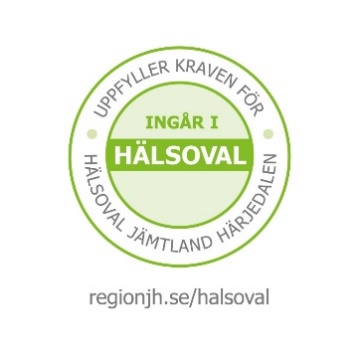 Hälsoval Region Jämtland Härjedalen 2021